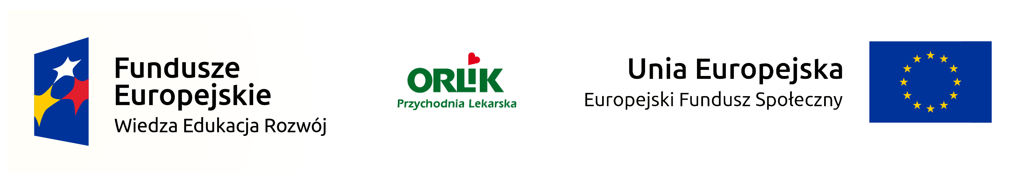 Wersja nr 1 z dn. 25 maja 2017 r.Załącznik A do Regulaminu dofinansowaniaProjekt współfinansowany przez Unię Europejską ze środków Europejskiego Funduszu Społecznego 
pn. „Rozwój kompetencji i kwalifikacji lekarzy poprzez udział w bezpłatnych, nowoczesnych kursach doskonalących” 
nr projektu: POWR.05.04.00-00-070/16 
								 				DOKUMENT 2 z 2Wniosek o dofinansowanieDane ogólneOświadczenie dotyczące podróżowania prywatnym środkiem transportu (wypełnienie obowiązkowe jeżeli podróż nie odbywała się środkiem transportu komunikacji zbiorowej)Rozliczenie poniesionych kosztów – pola zaznaczone * wypełnia REALIZATORNiniejszym wnoszę o dofinansowanie kosztów udziału w kursie pt………………………………………………………..Realizowanym w dn. …………..Realizowanym w (nazwa miejscowości, adres) …………………..Imię (imiona) i nazwisko ...........PESEL.....Adres zamieszkania (kod, miejscowość, ulica, nr domu, nr mieszkania)….Nr telefonu ............................................                adres e-mail……………………..…………Nr rachunku bankowego do przelewu dofinansowania:Niniejszym oświadczam, że podróż odbywała się  na trasie relacji: ……………………(nazwa miejscowości) - …………………………………….(nazwa miejscowości) 2 Samochodem prywatnym marki……………….….. o pojemności skokowej silnika =  …………………...cm32 Motocyklem2 MotoroweremPrzyjazd prywatnym środkiem transportuLiczba przebytych kilometrów: ………………...Liczba przebytych kilometrów: ………………...Liczba przebytych kilometrów: ………………...Liczba przebytych kilometrów: ………………...Wyliczenie poniesionego kosztu  (liczba przebytych kilometrów x stawka określona w § 3 ust. 2 „Regulaminu Dofinansowania”)Wyliczenie poniesionego kosztu  (liczba przebytych kilometrów x stawka określona w § 3 ust. 2 „Regulaminu Dofinansowania”)……zł……zł……złPowrót prywatnym środkiem transportuLiczba przebytych kilometrów: ………………...Liczba przebytych kilometrów: ………………...Liczba przebytych kilometrów: ………………...Liczba przebytych kilometrów: ………………...Wyliczenie poniesionego kosztu  (liczba przebytych kilometrów x stawka określona w § 3 ust. 2 „Regulaminu Dofinansowania”Wyliczenie poniesionego kosztu  (liczba przebytych kilometrów x stawka określona w § 3 ust. 2 „Regulaminu Dofinansowania”….zł….zł….złRodzaj wydatkuRodzaj dołączonego dokumentu (f-ra nr/bilet etc.)Kwota dokumentuZakwalifikowanie wydatku do dofinansowania TAK/NIE *Dojazd komunikacją zbiorową:Powrót komunikacją zbiorową:Dojazd prywatnym środkiem transportuDołączono: kserokopię prawa jazdy: T/Nkserokopię dowodu rejestracyjnego środka transportu: T/Nwydruk potwierdzający przebytą liczbę kilometrów: T/NPowrót prywatnym środkiem transportuDołączono: kserokopię prawa jazdy: T/Nkserokopię dowodu rejestracyjnego środka transportu: T/Nwydruk potwierdzający przebytą liczbę kilometrów: T/NNoclegPotwierdzam, że powyższe wydatki były niezbędne do udziału w kursie i zostały poniesione w sposób racjonalnyData i podpis Wnioskującego: ………………………………………………………Potwierdzam, że powyższe wydatki były niezbędne do udziału w kursie i zostały poniesione w sposób racjonalnyData i podpis Wnioskującego: ………………………………………………………Potwierdzam, że powyższe wydatki były niezbędne do udziału w kursie i zostały poniesione w sposób racjonalnyData i podpis Wnioskującego: ………………………………………………………Potwierdzam, że powyższe wydatki były niezbędne do udziału w kursie i zostały poniesione w sposób racjonalnyData i podpis Wnioskującego: ………………………………………………………*Łączna przyznana wartość dofinansowania (do kwoty wynikającej z dołączonych dokumentów ale nie wyższa niż limit w projekcie = 200 zł za podróż oraz 200 zł za nocleg)  *Łączna przyznana wartość dofinansowania (do kwoty wynikającej z dołączonych dokumentów ale nie wyższa niż limit w projekcie = 200 zł za podróż oraz 200 zł za nocleg)  *Odmowa przyznania dofinansowania TAK/NIE*Odmowa przyznania dofinansowania TAK/NIEPrzyczyna odmowy:Przyczyna odmowy:Przyczyna odmowy:Przyczyna odmowy:Data i podpis osoby rozliczającej dofinansowanie: ………………………………………………Data i podpis osoby rozliczającej dofinansowanie: ………………………………………………Data i podpis osoby rozliczającej dofinansowanie: ………………………………………………Data i podpis osoby rozliczającej dofinansowanie: ………………………………………………Sprawdzono pod względem formalno-rachunkowymData i podpis uprawnionej osoby ………………………………………………………………………………………….Sprawdzono pod względem formalno-rachunkowymData i podpis uprawnionej osoby ………………………………………………………………………………………….Sprawdzono pod względem formalno-rachunkowymData i podpis uprawnionej osoby ………………………………………………………………………………………….Sprawdzono pod względem formalno-rachunkowymData i podpis uprawnionej osoby ………………………………………………………………………………………….Wydatek kwalifikowany w ramach Zadania nr ….., poz……..Nazwa Zadania: ………………………..……………………………..Kwota kwalifikowana: ……………………………………………………………………………………………………………..Wydatek kwalifikowany w ramach Zadania nr ….., poz……..Nazwa Zadania: ………………………..……………………………..Kwota kwalifikowana: ……………………………………………………………………………………………………………..Wydatek kwalifikowany w ramach Zadania nr ….., poz……..Nazwa Zadania: ………………………..……………………………..Kwota kwalifikowana: ……………………………………………………………………………………………………………..Wydatek kwalifikowany w ramach Zadania nr ….., poz……..Nazwa Zadania: ………………………..……………………………..Kwota kwalifikowana: ……………………………………………………………………………………………………………..Data i podpis koordynatora administracyjno-organizacyjnego projektu: ………………………………………….Data i podpis koordynatora administracyjno-organizacyjnego projektu: ………………………………………….Data i podpis koordynatora administracyjno-organizacyjnego projektu: ………………………………………….Data i podpis koordynatora administracyjno-organizacyjnego projektu: ………………………………………….Data dokonania obciążenia rachunku bankowego projektuData dokonania obciążenia rachunku bankowego projektuData dokonania obciążenia rachunku bankowego projektuData dokonania obciążenia rachunku bankowego projektu